This is a sample contract designed to show how our DocuSign for QuickBase Integration add-on works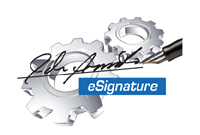 Demo SignoffThis page is intentionally left blankWe did this to show that the initials can be included in the footer so that each page can be executed properly.Contract Name:[Contract Name]Summary:[Contract Summary]Contract Total:[Total Cost]]Approved By(Manager)Manage needs to sign here[Resource – Employee Name]Vendor SignatureVendor needs to sign hereVendor Full NameSign Here:Demo User needs to sign herePrinted Name:Demo User needs to Enter Name HereJob Title:          Demo User needs to enter their job title hereDate:Include the date signed here